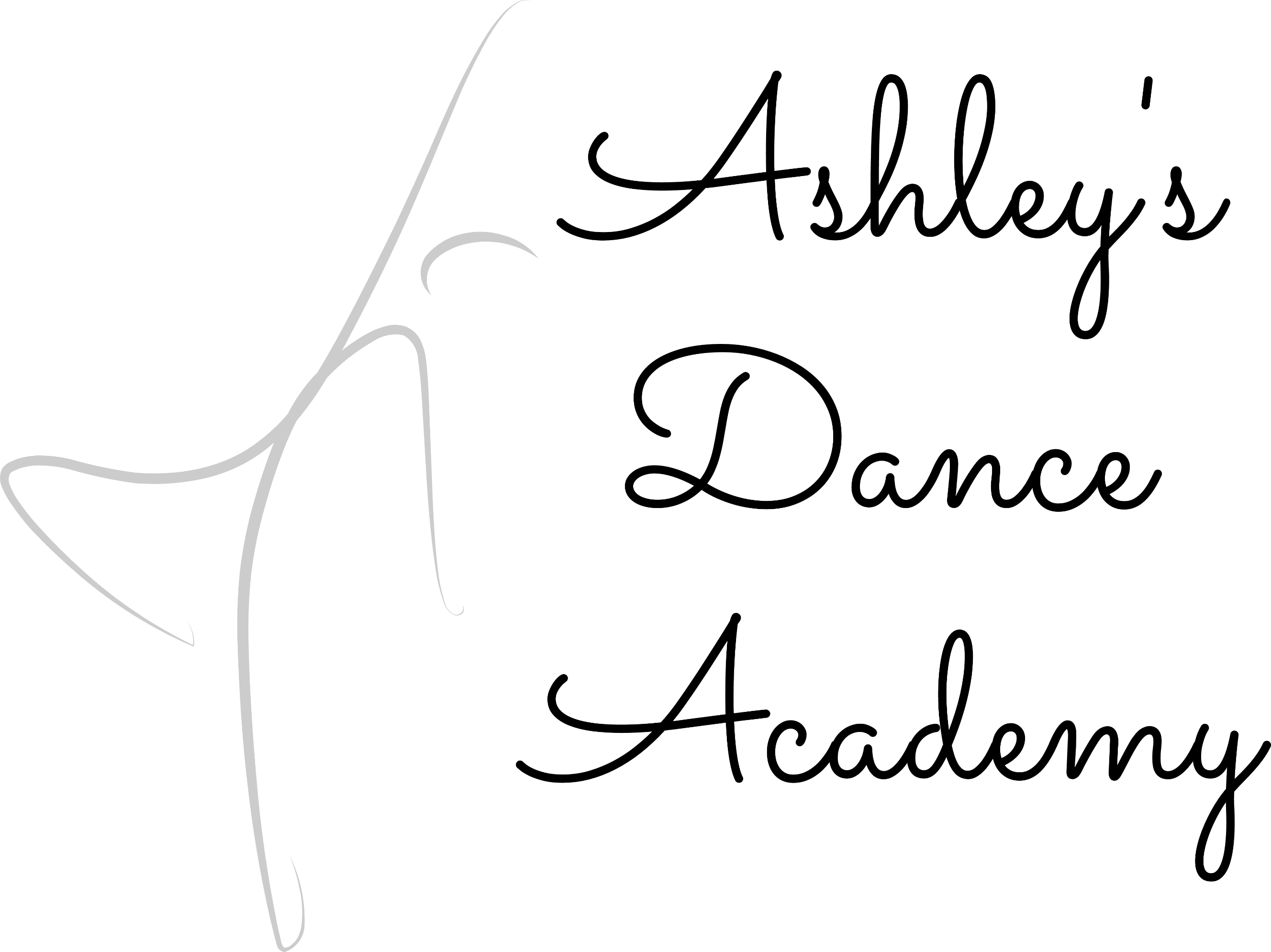 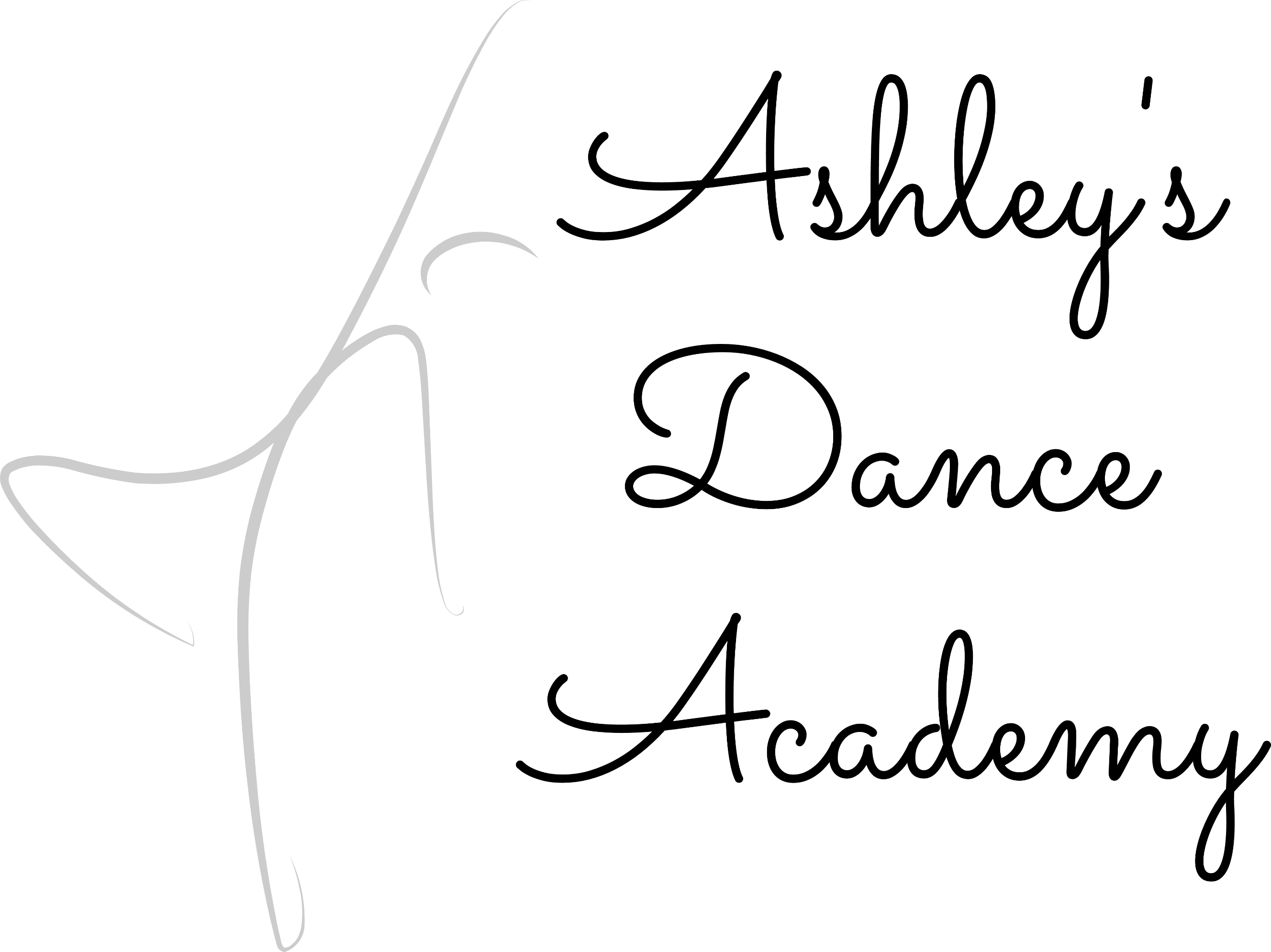 -----------------------------------------------------------------------------------------------------------------PARENTS/GUARDIANS______________________________________________________________________MAILING ADDRESS_________________________________________________________________________PHONE NUMBER (1 )_____________________________ CONTACT PERSON__________________________PHONE NUMBER (2 )_____________________________CONTACT PERSON___________________________EMAIL ADDRESS___________________________________________________________________________ This form must be signed and dated for you or your dancer to be able to participate in dance class.  Signature:                                          __________________________________________ Date:___________________________________________